COLORADO MINE RESCUE CONTESTGOLDEN, COMAY 20-22, 2014MINE RESCUE WRITTEN TESTName:													Team:													1.	The rescue team stationed at the FAB while another team is exploring is called:Backup teamStandby teamResting teamSecondary team2.	The team is under the direct supervision of:The Mine ManagerIncident CommandThe Briefing OfficerThe Captain3.	Which of the following gases could be released when pumping water?Hydrogen sulfideSulfur dioxideRadonAll of the above4.	What is the largest component of normal air?NitrogenOxygenNitrogen dioxideArgon5.	Which of the following are one of the four main causes of oxygen deficiency in the mine air?Consumption of oxygen by animalsAdequate ventilationDisplacement of oxygen by other gasesNone of the above6.	High concentrations of carbon dioxide may produce an acid taste.TrueFalse7.	Which of the following is an explosive gas?OxygenCarbon dioxideNitrogen dioxideCarbon monoxide8.	 is the map symbol for: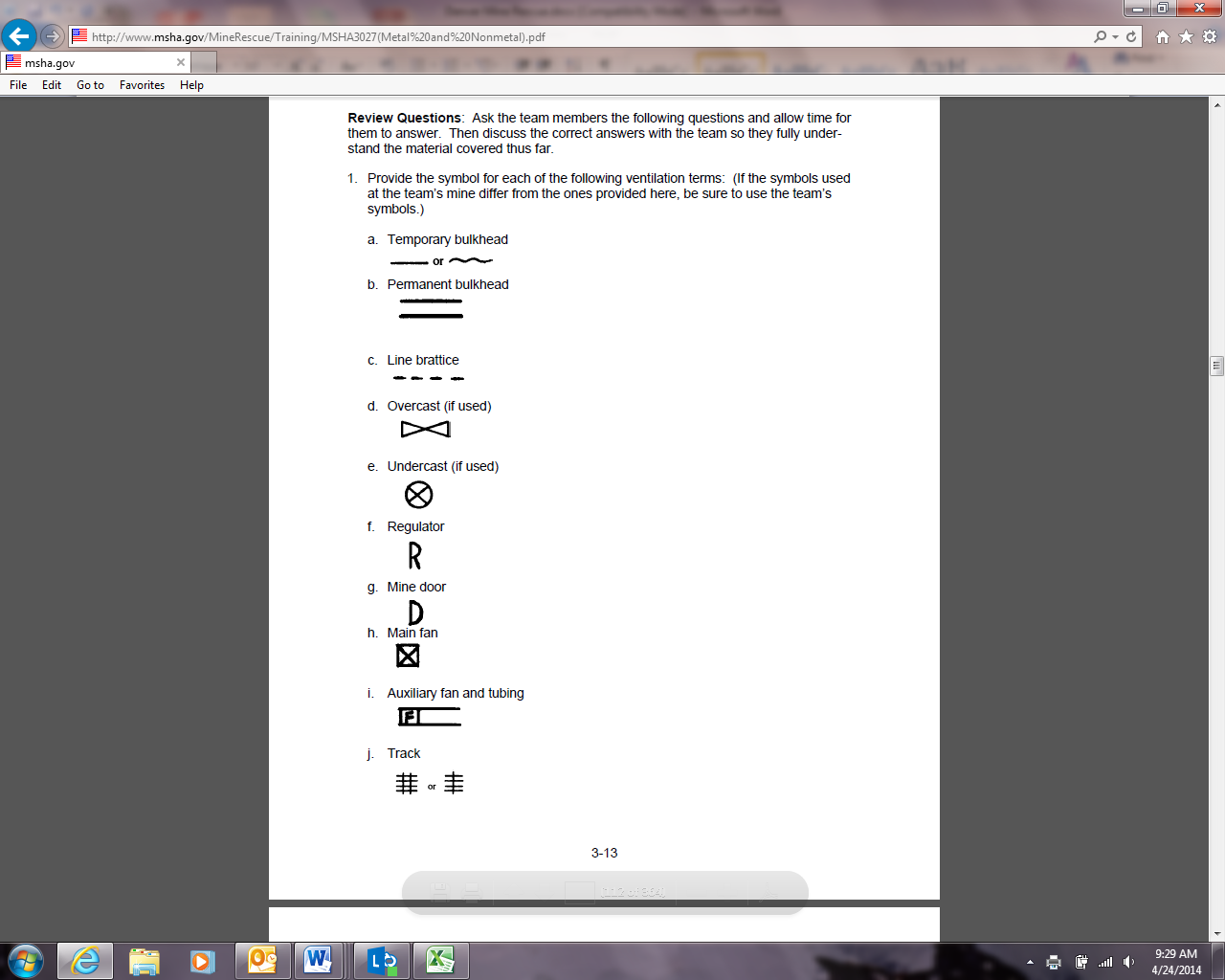 Line bratticeTemporary bulkheadWater lineAir line9.	is the map symbol for: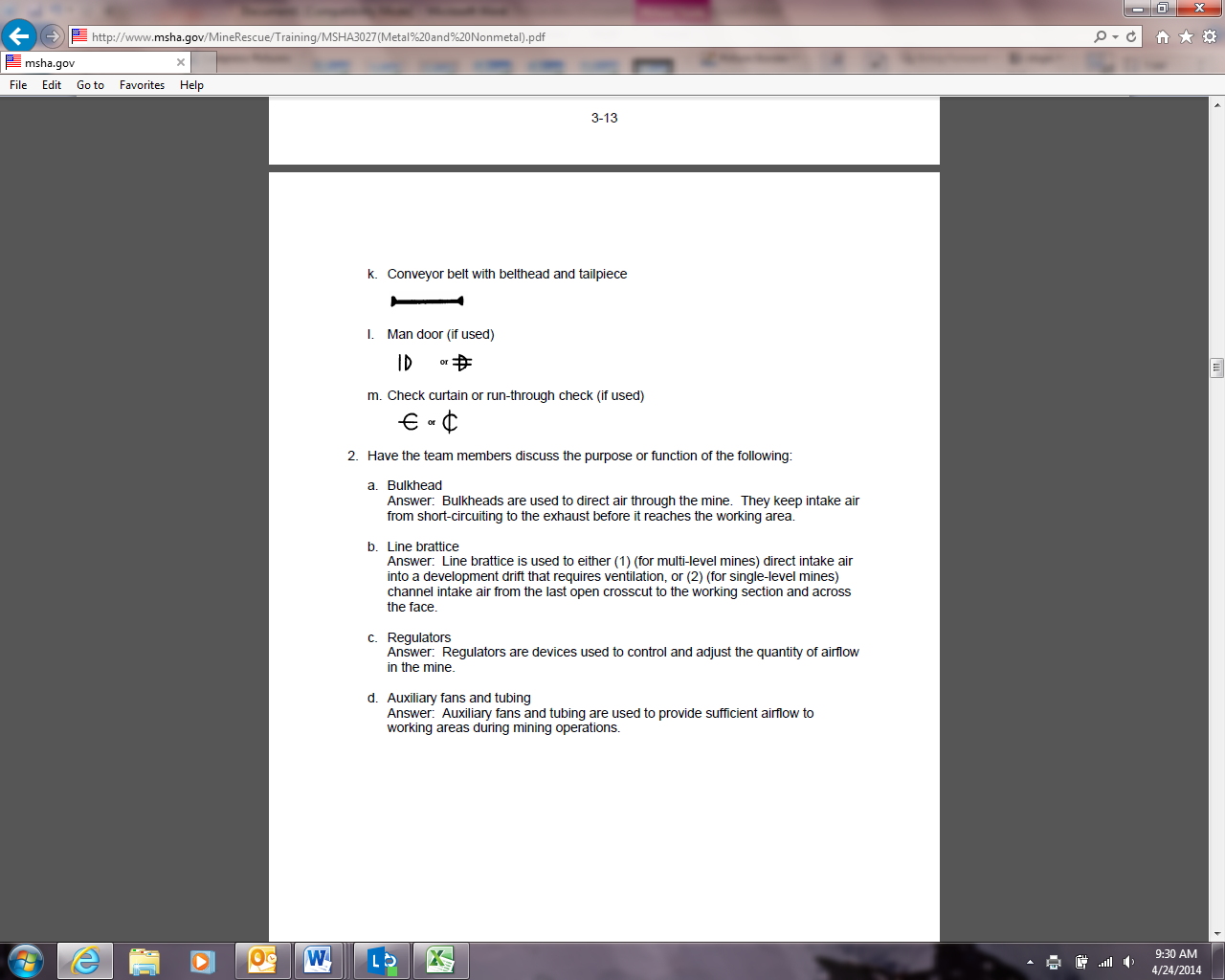 Line bratticeCheck curtainOpen air valve Closed air valve10.	is the map symbol for:Main fanAuxiliary fanOvercastUndercast11.	Which of the following are responsibilities of the Fresh Air Base:Maintaining communications with the working rescue team and the command centerFollowing the team’s progress on the mine map and marking findings on the map as the team reports themCoordinating and overseeing the activities of all personnel who are at the fresh air base, including the advisory committeeAll of the above12.	A survivor with second degree burns on 25% of his body would be classified as:First PrioritySecond PriorityThird PriorityImmediate Priority13.	A survivor with spinal injuries, second degree burns over 5% of his body, multiple lacerations and multiple fractures would be classified as:First PrioritySecond PriorityThird PriorityDelayed Priority14.	During a rescue and recovery, the mine superintendent must be ready to obtain gas samples from the main return. TrueFalse15. 	Having good security at the mine is important in order to:Keep roads closedEnsure that bystanders do not help in the recoveryEnsure that the press does not publish negative stories about the mining industryEnsure that bystanders are not injured while on mine property16.	Which of the following is true?An increase in temperature and pressure causes a gas to expandA decrease in temperature causes a gas to expandAn increase in pressure causes a gas to contractAll of the above17.	A rise in barometric pressure causes a gas to diffuse more slowly.TrueFalse18.	What is the minimum percentage of oxygen needed to combust a 5% methane and oxygen mixture?19.2%10%12.1%Any amount19.	Which of the following are health hazards associated with hydrogen sulfide:Inflammation of the eyes and respiratory tract Exposure can lead to bronchitis or pneumoniaBoth a and b.There are none associated20.	Small concentrations of heavy hydrocarbons are often detected:During weldingAfter mine firesWhen breaching into stagnant waterWhile charging batteries21.	When is it appropriate to alter ventilation during exploration?Whenever a contaminant is detectedWhenever a bulkhead is found damagedWhenever the team captain determines Only with orders from the command center22.	Stopping is another word for:BulkheadLine bratticeCheck curtainUndercast23.	Quantity of air is determined by multiplying velocity by velocity and then by the cross-sectional area of where the measurement was taken.TrueFalse24.	A common hazard of traveling in smoke is spatial disorientation.TrueFalse25.	When traveling in heavy smoke where visibility is nearly zero, fresh material on the floor could indicate bad back or sides.TrueFalse26.	What type of fire is an electrical fire?Class AClass BClass CClass D27.	Only solid stream nozzles should be used to fight fires with water.TrueFalse28.	Rigor Mortis occurs faster in obese persons than in muscular persons.TrueFalse29.	The common method for reestablishing ventilation in multi-level mines is:Direct ventilationProgressive ventilationRapid ventilationNone of the above30.	Airlock operations should always begin on the exhaust side of the fire.TrueFalse